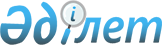 Об установлении квоты рабочих мест для лиц, состоящих на учете службы пробации уголовно-исполнительной инспекции, а также лиц, освобожденных из мест лишения свободы и несовершеннолетних выпускников интернатных организаций на 2015 годПостановление акимата Щербактинского района Павлодарской области от 20 февраля 2015 года № 61/2. Зарегистрировано Департаментом юстиции Павлодарской области 19 марта 2015 года № 4383      В соответствии со статьей 21 Трудового кодекса Республики Казахстан от 15 мая 2007 года, подпунктами 5-5), 5-6) статьи 7 Закона Республики Казахстан от 23 января 2001 года "О занятости населения", в целях социальной защиты и обеспечения занятости лиц, состоящих на учете службы пробации уголовно–исполнительной инспекции, а также лиц, освобожденных из мест лишения свободы и несовершеннолетних выпускников интернатных организаций, акимат Щербактинского района ПОСТАНОВЛЯЕТ:

       Установить квоту рабочих мест:

      для лиц, состоящих на учете службы пробации уголовно-исполнительной инспекции, в размере двух процентов от числа рабочих мест в организациях Щербактинского района, независимо от форм собственности;

      для лиц, освобожденных из мест лишения свободы в размере двух процентов от числа рабочих мест в организациях Щербактинского района, независимо от форм собственности;

      для несовершеннолетних выпускников интернатных организаций в размере одного процента от числа рабочих мест в организациях Щербактинского района, независимо от форм собственности.

       Государственному учреждению "Отдел занятости и социальных программ Щербактинского района" обеспечить содействие в трудоустройстве лицам, состоящим на учете службы пробации уголовно-исполнительной инспекции, а также лицам, освобожденным из мест лишения свободы и несовершеннолетним выпускникам интернатных организаций на квотируемые рабочие места путем подачи соответствующих направлений работодателям.

       Контроль за исполнением данного постановления возложить на курирующего заместителя акима района.

       Настоящее постановление вводится в действие по истечении десяти календарных дней после дня его первого официального опубликования.


					© 2012. РГП на ПХВ «Институт законодательства и правовой информации Республики Казахстан» Министерства юстиции Республики Казахстан
				
      Аким района

Е. Аскаров
